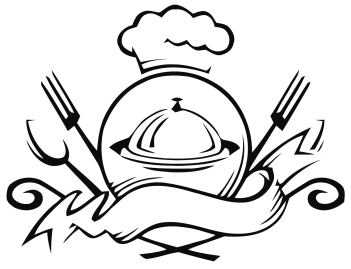 ЯслиЯслиСадЗАВТРАК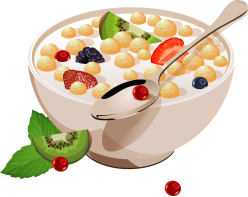 ЗАВТРАКЗАВТРАКЗАВТРАККаша молочная рисовая жидкая150150180Кофейный напиток на молоке150150180Хлеб пшеничный йодированный303035Сыр 101012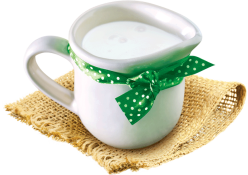 ВТОРОЙ ЗАВТРАКВТОРОЙ ЗАВТРАКВТОРОЙ ЗАВТРАКВТОРОЙ ЗАВТРАКСнежок 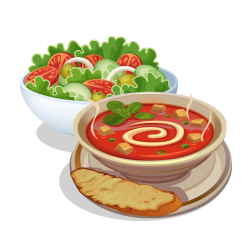 150150180ОБЕДОБЕДОБЕДОБЕДРассольник Ленинградский на мясном бульоне со сметанойРассольник Ленинградский на мясном бульоне со сметаной150/7,5200/10Гуляш из говядины Гуляш из говядины 30/3040/40Макароны отварныеМакароны отварные120140Компот из смеси сухофруктовКомпот из смеси сухофруктов150180Хлеб ржанойХлеб ржаной3040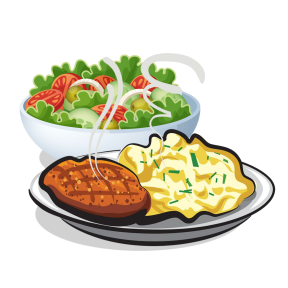 УПЛОТНЕННЫЙ УЖИНУПЛОТНЕННЫЙ УЖИНУПЛОТНЕННЫЙ УЖИНУПЛОТНЕННЫЙ УЖИНКартофельное пюре110110120Икра свекольная303040Гуляш из рыбы50/5050/50Рыба запеченная80Хлеб пшеничный йодированный252535Чай с низким содержанием сахара150150180